第４回　TOGA天空トレイルラン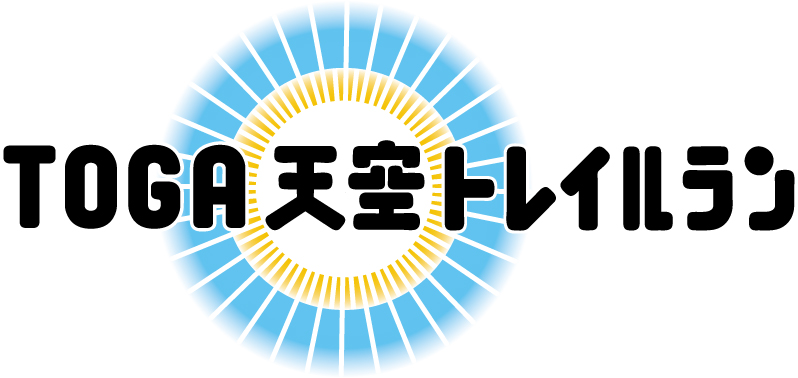 イベント民泊　募集要綱イベント民泊は、多数の集客が見込まれるイベントの開催時に宿泊施設が不足する地域において、その不足を解消する有効な手段であります。第４回　TOGA天空トレイルランでは、宿泊施設の不足が予想されます。イベント民泊を実施することにより、更なる地域経済の発展に寄与することを目的としますので、皆様のご協力をお願いいたします。１．受入施設募集数　　５施設程度２．民泊受入期間　　平成２９年５月２０日（土）１泊　協力金　　大人（中学生以上）４，０００円　　小人（小学生）２，０００円　人数　　　２〜４名　内容　　　15時〜　チェックイン　　　　　　18時〜20時　懇親会（グルメ館）　　　　　　20時30分頃〜　帰宅、お風呂使用、寝室（布団）３．募集要件（１）施設（自宅）提供者が、当該施設（自宅）において、イベント民泊を実施するための権原を有すること（２）施設（自宅）提供者が反社会的勢力に該当しないこと（３）当該施設（自宅）について、イベント民泊実施期間から遡って１年の間に、他のイベントについてイベント民泊を実施したものではないこと（４）イベント民泊受入施設（自宅）の対象地域は、南砺市利賀村地内とする（５）関係各所からの指示に適切に従い、受入環境を整えること４．申込み先・方法「イベント民泊受入施設申込書」に必要事項を記入し、ＦＡＸまたはメールで申込みをお願いします。TOGA天空トレイル大会実行委員会　〒939-2507　富山県南砺市利賀村171　利賀行政センターＴＥＬ0763-68-2111　ＦＡＸ 076-203-0088　  E-mail 　stay@togatenkutrail.com５．申込み期間平成２９年３月15日～３月31日・受付は実行委員会で行い、案内窓口事務手数料として、宿泊料金の１０％（予定）を徴収します。・４月中旬をめどに、各施設様へ随時、宿泊確定数をお知らせします。・後日実行委員会から料金を支払います。・５月２０日の夕食は交流会（グルメ館）で行います。終了時間は20時を予定しています。・実行委員会として損害保険に加入します。・外国人の宿泊予定はありません。　　　　　　　　　　　　　　　　　　　　　以上「TOGA天空トレイルラン　イベント民泊受入施設申込書」以下を確認の上、当てはまる場合チェックを入れて下さい。□　私は、上記施設（自宅）において、イベント民泊を実施するための権原を有しています。□　私は、反社会的勢力に該当しません。□　私は、上記施設において、今回の日程から遡って１年の間に、他のイベントについてイベント民泊を実施していません。　　　　　　　　　　　　　　　　　　　　　　　　　　署名　　　　　　　　　　　　　　名　　　　　　　　　　　　　　　　　　　　　　返信先FAX：０７６−２０３−００８８名前住所〒　　　南砺市利賀村電話番号自宅：０７６３−　　　　　　　　　　　　　携帯：メールアドレス提供する自宅の所有地同上・（南砺市利賀村　　　　　　　　　　　　　　　　　　）施設のタイプ［１］戸建住宅・［２］共同賃貸住宅・［３］分譲マンション・［４］その他　（［２］［３］の場合は管理組合等の同意が必要です）施設の提供方法及び範囲住戸全体・一部の部屋ゲスト用部屋等について１部屋目　和・洋室（　　　）畳間（　　）人用…施錠（内鍵）　有・無２部屋目　和・洋室（　　　）畳間（　　）人用…施錠（内鍵）　有・無
３部屋目　和・洋室（　　　）畳間（　　）人用…施錠（内鍵）　有・無消防設備家庭用火災警報機…有・無　　消化器…有・無ゲスト用の駐車スペース（　　　　　）台分在宅の可否家族在宅・不在ペットの有無犬・猫・無し・その他（　　　　　　　　）容可能人数（　　　　　　）名　※２〜４名ご質問等